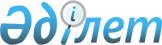 Об установлении специалистам в области здравоохранения, социального обеспечения, образования, культуры, спорта и ветеринарии, являющимся гражданскими служащими и работающим в сельской местности, повышенные не менее чем на двадцать пять процентов должностные оклады и тарифные ставки
					
			Утративший силу
			
			
		
					Решение маслихата Узункольского района Костанайской области от 17 сентября 2018 года № 226. Зарегистрировано Департаментом юстиции Костанайской области 9 октября 2018 года № 8057. Утратило силу решением маслихата Узункольского района Костанайской области от 24 июня 2020 года № 388
      Сноска. Утратило силу решением маслихата Узункольского района Костанайской области от 24.06.2020 № 388 (вводится в действие по истечении десяти календарных дней после дня его первого официального опубликования).
      В соответствии с пунктом 9 статьи 139 Трудового кодекса Республики Казахстан от 23 ноября 2015 года, подпунктом 15) пункта 1 статьи 6 Закона Республики Казахстан "О местном государственном управлении и самоуправлении в Республике Казахстан" от 23 января 2001 года, Узункольский районный маслихат РЕШИЛ:
      1. Установить специалистам в области здравоохранения, социального обеспечения, образования, культуры, спорта и ветеринарии, являющимся гражданскими служащими и работающим в сельской местности, повышенные не менее чем на двадцать пять процентов должностные оклады и тарифные ставки по сравнению с окладами и ставками гражданских служащих, занимающихся этими видами деятельности в городских условиях.
      2. Признать утратившим силу решение маслихата от 18 марта 2016 года № 413 "Об установлении специалистам в области социального обеспечения, образования, культуры, спорта и ветеринарии, являющимся гражданскими служащими и работающим в сельской местности, повышенные не менее чем на двадцать пять процентов должностные оклады и тарифные ставки" (зарегистрировано в Реестре государственной регистрации нормативных правовых актов под № 6280, опубликовано 28 апреля 2016 года в газете "Нұрлы жол").
      3. Настоящее решение вводится в действие по истечении десяти календарных дней после дня его первого официального опубликования.
      "СОГЛАСОВАНО"
      Руководитель государственного учреждения
      "Отдел экономики и бюджетного планирования
      Узункольского района"
      __________________________ Б. Займулдынова
      "17" сентября 2018 года
					© 2012. РГП на ПХВ «Институт законодательства и правовой информации Республики Казахстан» Министерства юстиции Республики Казахстан
				
      Председатель внеочередной сессии

Н. Булатов

      Секретарь районного маслихата

А. Бараншина
